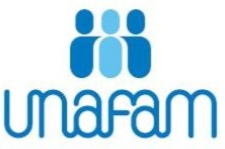 DÉLÉGATION MOSELLEBULLETIN D’INSCRIPTIONJe m’inscris à la journée d’information sur les troubles psychiques : Soit par téléphone auprès de Laurence DIDON, chargée de Coordination et de Développement UNAFAM Grand-Est – Territoire de Lorraine -Tél. : 06 45 30 08 78 - mail : laurence.didon@unafam.orgSoit par mail à 57@unafam.org avec la fiche d’inscription jointe et remplie ou avec l’ensemble de ces éléments dans le corps du mail :Nom :Prénom :Adresse mail :Téléphone :Ville :JOURNEE D’INFORMATION SUR LES TROUBLES PSYCHIQUESSamedi 26 MARS 2022 de 9 H à 17 HÀ METZ, 1, rue Teilhard de ChardinAvec le soutien de la Caisse Nationale de Solidarité pour l’Autonomie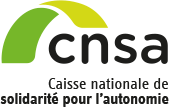 